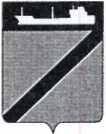 ПОСТАНОВЛЕНИЕАДМИНИСТРАЦИИ ТУАПСИНСКОГО ГОРОДСКОГО ПОСЕЛЕНИЯ               ТУАПСИНСКОГО РАЙОНА от  27.05.2020                                                                                        № 443г. ТуапсеО мерах по уничтожению амброзии полыннолистной и другой сорной растительностиВ целях наведения санитарного порядка на территории Туапсинского городского поселения, в соответствии с распоряжением главы администрации  (губернатора) Краснодарского края от 30 июля 2013 года № 669-р «О мерах по уничтожению амброзии полыннолистной и другой сорной растительности, руководствуясь Федеральным законом от 6 октября 2003 года №131-ФЗ «Об общих принципах организации местного самоуправления в Российской Федерации», п о с т а н о в л я ю:1. Всем землепользователям независимо от форм собственности, осуществляющим деятельность на территории Туапсинского городского поселения, в срок до 1 октября 2020 года обеспечить выполнение комплекса мероприятий по чистке от амброзии полыннолистной  и другой сорной растительности на отведенных и прилегающих территориях земельных участков.2. Руководителям предприятий, независимо от их правового статуса и форм собственности, председателям территориальных общественных самоуправлений представить отчет по уничтожению амброзии полыннолистной  на отведенных им и прилегающих территориях в срок до 10 октября 2020 года в Отдел жилищно-коммунального хозяйства администрации Туапсинского городского поселения по телефону 2-25-43.3. Комиссии по контролю за санитарным содержанием и благоустройству городских территорий (Чернышов) усилить контроль за ходом уничтожения амброзии полыннолистной и другой сорной растительности, активнее применять санкции административного характера к должностным лицам и гражданам за непринятие мер по уничтожению амброзии полыннолистной и другой сорной растительности.24. Отделу жилищно-коммунального хозяйства администрации Туапсинского городского поселения Туапсинского района (Чернышов) разместить настоящее постановление на официальном сайте администрации Туапсинского городского поселения Туапсинского района в информационно-коммуникационной сети «Интернет». 5. Общему отделу администрации Туапсинского городского поселения Туапсинского района (Кот) обнародовать настоящее постановление в установленном порядке.6. Контроль за выполнением настоящего постановления оставляю за собой. 7. Постановление вступает в силу со дня его официального обнародования. Исполняющий обязанности главыадминистрации Туапсинского городского поселения                                                                   М.В. Кривопалов